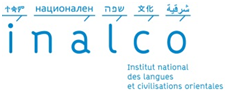 Master 2 spécialité ASIE & PACIFIQUE, langue COREENNEFiche d’inscription pédagogique M2 ORA Oralité2017-2018N° ETUDIANT : ……………………………………NOM : …………………………………..……………	Prénom : ……………………………….…….E-MAIL : ………………………………………………………………………………………….……….……N° Téléphone fixe………………………………Portable……………………….……………….……Redoublant(e) : oui      non 				Dette : ……….…Date et signature de l’étudiant :Date et signature du directeur de mémoire :Date et signature de l’enseignant responsable de la discipline :*Attention! Formulaire de déclaration obligatoire du sujet de mémoire ou de stage à télécharger, à remplir et à  remettre au secrétariat pédagogique.Téléchargement sur le site Inalco > départements de langue  > rubrique « Informations du département » puis > rubrique « organisation des enseignements »* Dans le cas où le responsable de la discipline est également le Directeur du mémoire / Responsable du stage/de la traduction commentée, le responsable de la langue orientale appose sa signature. Dans tous les cas, cette fiche pédagogique doit être présentée à l’équipe pédagogique de la langue et à celle de la discipline1er SEMESTREUE 1COR5A11 Coréen perfectionnement 4 (6 ects) COR5A11B Technique exposés oraux 2  (3) COR5A11C Littérature coréenne contemporaine 2 (3)UE 2COR5A02 Aire et discipline (6 ects)Un séminaire au choix : COR5A03B Analyse stylistique de textes 2 (6) COR5A03C Religion, société, migration 2  (6)UE 3ORA5A13 Oralité (12 ects) ORA5A03A Circulation des contes (6)  ORA5A03B Généalogie du conte (6) UE4COR5A14 Outils et ouverture (6 ects)Un séminaire au choix en concertation avec les responsables du parcours et le directeur de recherche2ème SEMESTRE************************************MASTER RECHERCHECOR5B01 PARCOURS RECHERCHEUE 1LCS5B02 Présentation de l’état d’avancement des travaux  (3  ects)UE 2COR5BMM Mémoire M2 (27 ects)************************************MASTER PROCOR5B02 PARCOURS PROCOR5BST Stage et rapport de stage (30 ects)Ou mémoire